№ п/пНаименование товараНаименование показателя, технического, функционального параметра, ед. изм. ПоказателяНаименование показателя, технического, функционального параметра, ед. изм. Показателя1Детский игровой комплекс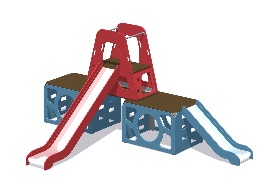 1Детский игровой комплексВнешние размерыВнешние размеры1Детский игровой комплексДлина, ±20 мм 54431Детский игровой комплексШирина, ±20 мм35631Детский игровой комплексВысота, ±20 мм24001Детский игровой комплексКомплектацияКомплектация1Детский игровой комплексИгровой комплекс прямоугольный, шт.21Детский игровой комплексГорка 950 мм, шт.11Детский игровой комплексГорка 1550 мм, шт.11Детский игровой комплексИгровой модуль треугольник, шт.11Детский игровой комплексИзделие должно представлять собой устойчивую конструкцию, обеспечивающую безопасные условия для занятий на открытом воздухе.Конструкция должна обладать высокой ударопрочностью и виброустойчивостью. Во избежание травм и застревания одежды и частей тела, конструкция должна быть разработана по требованиям ГОСТ Р 52169 -2012. Изделие должно методом бетонирования грунтозацепов. Изделие должно быть антивандальным.Конструкция изделия должна быть без выступов и заусенцев, углы и края закруглены. Минимальный радиус закругления не менее 3 мм.Выступающие части болтовых соединений должны быть защищены пластиковыми заглушками либо должны соответствовать требованиям ГОСТ Р 52169-2012.Все металлические части конструкции должны быть окрашены полимерной порошковой эмалью методом запекания в заводских условиях, что предотвращает металл от коррозии.Изделие должно представлять собой устойчивую конструкцию, обеспечивающую безопасные условия для занятий на открытом воздухе.Конструкция должна обладать высокой ударопрочностью и виброустойчивостью. Во избежание травм и застревания одежды и частей тела, конструкция должна быть разработана по требованиям ГОСТ Р 52169 -2012. Изделие должно методом бетонирования грунтозацепов. Изделие должно быть антивандальным.Конструкция изделия должна быть без выступов и заусенцев, углы и края закруглены. Минимальный радиус закругления не менее 3 мм.Выступающие части болтовых соединений должны быть защищены пластиковыми заглушками либо должны соответствовать требованиям ГОСТ Р 52169-2012.Все металлические части конструкции должны быть окрашены полимерной порошковой эмалью методом запекания в заводских условиях, что предотвращает металл от коррозии.Игровой комплекс прямоугольный  Игровой комплекс прямоугольный  Горка 950Горка 950Горка должна состоять из следующих элементов:- связь – 10 шт.;- скат – 1 шт.;- плинтус – 2 шт.;- борт – 2 шт.;- опора – 2 шт.  Скат горки должен быть изготовлен из единого листа нержавеющей стали толщиной одна целая пять десятых мм размерами не менее 2440*495 мм.  На горке должны быть участки скольжения длиной не менее 1595 мм и торможения длиной не менее 530 мм, радиус гиба между которыми должен быть не менее r=450 мм.  В нижней части после участка торможения скат должен быть подвернут с радиусом закругления не более 60 мм. Скат горки должен поддерживаться опорами, изготовленными из влагостойкой фанеры ФСФ толщиной не менее 9 мм. Дополнительно скат горки должен быть укреплен плинтусами, которые должны присоединяться к борту горки болтовыми соединениями. Плинтуса должны быть изготовлены из влагостойкой фанеры ФСФ толщиной не менее 9 мм высотой не менее 60 мм. В секторе участка скольжения горки для создания дополнительной жесткости конструкции к бортам горки должны быть укреплены связи, изготовленные из металлического листа толщиной не менее 2,5 мм в виде скобы. Борта горки должны быть выполнены из влагостойкой фанеры ФСФ толщиной не менее 18 мм длиной 2345 мм и высотой не менее 225 мм. Борта горки должны возвышаться над уровнем ската не менее, чем на 120 мм. Габаритные размеры горки должны быть не менее 530*1965*1345 мм.Горка должна состоять из следующих элементов:- связь – 10 шт.;- скат – 1 шт.;- плинтус – 2 шт.;- борт – 2 шт.;- опора – 2 шт.  Скат горки должен быть изготовлен из единого листа нержавеющей стали толщиной одна целая пять десятых мм размерами не менее 2440*495 мм.  На горке должны быть участки скольжения длиной не менее 1595 мм и торможения длиной не менее 530 мм, радиус гиба между которыми должен быть не менее r=450 мм.  В нижней части после участка торможения скат должен быть подвернут с радиусом закругления не более 60 мм. Скат горки должен поддерживаться опорами, изготовленными из влагостойкой фанеры ФСФ толщиной не менее 9 мм. Дополнительно скат горки должен быть укреплен плинтусами, которые должны присоединяться к борту горки болтовыми соединениями. Плинтуса должны быть изготовлены из влагостойкой фанеры ФСФ толщиной не менее 9 мм высотой не менее 60 мм. В секторе участка скольжения горки для создания дополнительной жесткости конструкции к бортам горки должны быть укреплены связи, изготовленные из металлического листа толщиной не менее 2,5 мм в виде скобы. Борта горки должны быть выполнены из влагостойкой фанеры ФСФ толщиной не менее 18 мм длиной 2345 мм и высотой не менее 225 мм. Борта горки должны возвышаться над уровнем ската не менее, чем на 120 мм. Габаритные размеры горки должны быть не менее 530*1965*1345 мм.Горка 1550Горка 1550Горка предназначена для детей в возрасте от 6 до 12 лет.  Горка должна состоять из следующих элементов:- связь – 11 шт.;- скат – 1 шт.;- плинтус – 2 шт.;- борт – 2 шт.;- опора – 2 шт.  Скат горки должен быть изготовлен из единого листа нержавеющей стали толщиной одна целая пять десятых мм размерами не менее 495*3090 мм. В нижней части ската стальной лист должен быть подвернут с радиусом закругления не более 60 мм на глубину не менее 85 мм. На скате должны быть участки скольжения длиной не менее 2245 мм и торможения длиной не менее 430 мм, радиус гиба между которыми должен быть не менее r=450 мм. Угол наклона участка скольжения должен составлять тридцать семь градусов. Скат горки должен поддерживаться опорами, изготовленными из влагостойкой фанеры ФСФ толщиной не менее 9 мм. Дополнительно скат горки должен быть укреплен плинтусами, которые должны присоединяться к борту горки болтовыми соединениями. Плинтуса длиной не менее 2755 мм и высотой не менее 60 мм должны быть изготовлены из влагостойкой фанеры ФСФ толщиной не менее 9 мм. В секторе участка скольжения горки для создания дополнительной жесткости конструкции к бортам горки должны быть укреплены связи, изготовленные из металлического листа толщиной не менее 2,5 мм в виде скобы. Борта горки должны быть выполнены из влагостойкой фанеры ФСФ толщиной не менее 18 мм длиной 2965 мм и высотой не менее 225 мм. Борта горки должны возвышаться над уровнем ската не менее, чем на 120 мм. Габаритные размеры горки должны быть не менее 530*2515*1645 ммГорка предназначена для детей в возрасте от 6 до 12 лет.  Горка должна состоять из следующих элементов:- связь – 11 шт.;- скат – 1 шт.;- плинтус – 2 шт.;- борт – 2 шт.;- опора – 2 шт.  Скат горки должен быть изготовлен из единого листа нержавеющей стали толщиной одна целая пять десятых мм размерами не менее 495*3090 мм. В нижней части ската стальной лист должен быть подвернут с радиусом закругления не более 60 мм на глубину не менее 85 мм. На скате должны быть участки скольжения длиной не менее 2245 мм и торможения длиной не менее 430 мм, радиус гиба между которыми должен быть не менее r=450 мм. Угол наклона участка скольжения должен составлять тридцать семь градусов. Скат горки должен поддерживаться опорами, изготовленными из влагостойкой фанеры ФСФ толщиной не менее 9 мм. Дополнительно скат горки должен быть укреплен плинтусами, которые должны присоединяться к борту горки болтовыми соединениями. Плинтуса длиной не менее 2755 мм и высотой не менее 60 мм должны быть изготовлены из влагостойкой фанеры ФСФ толщиной не менее 9 мм. В секторе участка скольжения горки для создания дополнительной жесткости конструкции к бортам горки должны быть укреплены связи, изготовленные из металлического листа толщиной не менее 2,5 мм в виде скобы. Борта горки должны быть выполнены из влагостойкой фанеры ФСФ толщиной не менее 18 мм длиной 2965 мм и высотой не менее 225 мм. Борта горки должны возвышаться над уровнем ската не менее, чем на 120 мм. Габаритные размеры горки должны быть не менее 530*2515*1645 ммИгровой модуль треугольныйИгровой модуль треугольныйИгровой модуль треугольный должен представлять собой конструкцию из фанерный панелей и площадок, панели которого изготовлены из фанеры ФСФ влагостойкой, толщина фанеры 18 мм. Фанерная панель покрыта влагостойкой акриловой краской. Площадки изготовлены из фанеры ФОФ толщиной 18 мм, которые имеют шероховатую верхнюю поверхность.Две боковые панели похожи по конфигурации и имеют внешние габариты 1430х1490 мм. Передняя панель имеет отверстие 658х536 мм и необходимо для установки с сопряжением с горкой 1550 мм. Служит это отверстие для входа на горку. Над отверстием есть два паза для захвата руками. 
Задняя панель такая же по конфигурации внешне, но имеет два отверстия снизу. Площадка верхняя, которая служит для захода на горку имеет габариты 1160х1050 мм и имеет выступы, которые вставляются в пазы панелей передней и задней.Панель нижняя служит для придания прочности треугольному лазу и для установки его на прямоугольные комплексы. Имеет габариты 1490х1050 мм. Также в верхней части треугольника с двух сторон установлены две перекладины из трубы 32 мм диаметром и толщиной стенки 2 мм, которые обжаты и подогнуты с двух концов под углом 90 градусов. Длина после гибки 1014 мм. Трубы необходимы для обеспечения жесткости конструкции и для помощи ребенку для подъема на верхнюю площадку.На торцах отверстия панели, установлены пластиковые накладки для защиты от механических воздействий. Накладки установлены таким образом, чтобы при установке панели в комплексе они находились на нижнем торце отверстия панели (на одном нижнем торце панели установлена одна накладка по центру).Накладка представляет собой пластиковую деталь, которая выполнена в виде охватывающей фанерную панель накладки, габариты 110х36х30 мм.Игровой модуль треугольный должен представлять собой конструкцию из фанерный панелей и площадок, панели которого изготовлены из фанеры ФСФ влагостойкой, толщина фанеры 18 мм. Фанерная панель покрыта влагостойкой акриловой краской. Площадки изготовлены из фанеры ФОФ толщиной 18 мм, которые имеют шероховатую верхнюю поверхность.Две боковые панели похожи по конфигурации и имеют внешние габариты 1430х1490 мм. Передняя панель имеет отверстие 658х536 мм и необходимо для установки с сопряжением с горкой 1550 мм. Служит это отверстие для входа на горку. Над отверстием есть два паза для захвата руками. 
Задняя панель такая же по конфигурации внешне, но имеет два отверстия снизу. Площадка верхняя, которая служит для захода на горку имеет габариты 1160х1050 мм и имеет выступы, которые вставляются в пазы панелей передней и задней.Панель нижняя служит для придания прочности треугольному лазу и для установки его на прямоугольные комплексы. Имеет габариты 1490х1050 мм. Также в верхней части треугольника с двух сторон установлены две перекладины из трубы 32 мм диаметром и толщиной стенки 2 мм, которые обжаты и подогнуты с двух концов под углом 90 градусов. Длина после гибки 1014 мм. Трубы необходимы для обеспечения жесткости конструкции и для помощи ребенку для подъема на верхнюю площадку.На торцах отверстия панели, установлены пластиковые накладки для защиты от механических воздействий. Накладки установлены таким образом, чтобы при установке панели в комплексе они находились на нижнем торце отверстия панели (на одном нижнем торце панели установлена одна накладка по центру).Накладка представляет собой пластиковую деталь, которая выполнена в виде охватывающей фанерную панель накладки, габариты 110х36х30 мм.